	RIWAYAT HIDUPDASMI SARIRA, lahir pada tanggal 22 September 1994 di Rantepao, Kabupaten Toraja Utara Provinsi Sulawesi Selatan. Anak ketiga dari lima bersaudara, dari pasangan Drs. Marthen Sarira dan Maria Sarungngu’ S.Pd. Peneliti memulai jenjang pendidikan  pada tahun 1999 di Taman kanak-kanak 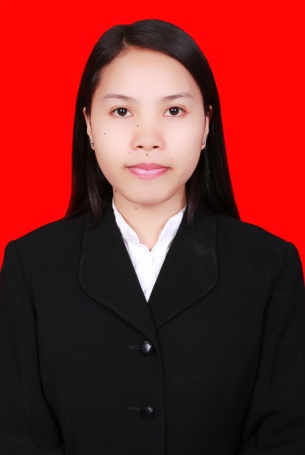 Kristen Rantepao, Kabupaten Toraja Utara dan tamat pada tahun 2000. Kemudian melanjutkan pendidikan di Sekolah Dasar pada tahun 2000 di SD Kristen Rantepao 5 dan tamat tahun 2006. Pada tahun itu juga, peneliti melanjutkan pendidikan ke SMP Negeri 2 Rantepao Toraja Utara dan tamat pada tahun 2009. lalu melanjutkan pendidikan ke SMA Negeri 2 Rantepao Toraja Utara dan menyelesaikan pendidikan tahun 2012. Pada tahun 2012 peneliti kemudian melanjutkan pendidikan ke Perguruan Tinggi yang berhasil diterima dan terdaftar sebagai mahasiswi di Universitas Negeri Makassar (UNM), Fakultas Ilmu Pendidikan, Jurusan Pendidikan Guru Sekolah Dasar (PGSD), program Strata 1 (S1) bertempat di UPP PGSD Makassar Fakultas Ilmu Pendidikan Universitas Negeri Makassar sampai sekarang.